Code # Course Revision Proposal Form[ ]	Undergraduate Curriculum Council  [X]	Graduate CouncilSigned paper copies of proposals submitted for consideration are no longer required. Please type approver name and enter date of approval.  Email completed proposals to curriculum@astate.edu for inclusion in curriculum committee agenda. 1. Contact Person (Name, Email Address, Phone Number)2. Proposed Starting Term and Bulletin Year for Change to Take Effect3. Current Course Prefix and Number 3.1 – [] Request for Course Prefix and Number change 	If yes, include new course Prefix and Number below. (Confirm that number chosen has not been used before. For variable credit courses, indicate variable range. Proposed number for experimental course is 9. )3.2 – If yes, has it been confirmed that this course number is available for use? 		If no: Contact Registrar’s Office for assistance. 4. Current Course Title 	4.1 – [] Request for Course Title Change	If yes, include new Course Title Below.  If title is more than 30 characters (including spaces), provide short title to be used on transcripts.  Title cannot have any symbols (e.g. slash, colon, semi-colon, apostrophe, dash, and parenthesis).  Please indicate if this course will have variable titles (e.g. independent study, thesis, special topics).5. – [ ] Request for Course Description Change. 	If yes, please include brief course description (40 words or fewer) as it should appear in the bulletin.6. – [ ] Request for prerequisites and major restrictions change.  (If yes, indicate all prerequisites. If this course is restricted to a specific major, which major. If a student does not have the prerequisites or does not have the appropriate major, the student will not be allowed to register).Are there any prerequisites?   If yes, which ones?  Why or why not? Is this course restricted to a specific major?  If yes, which major?	 7. – [ ] Request for Course Frequency Change (e.g. Fall, Spring, Summer).    Not applicable to Graduate courses.		a.   If yes, please indicate new frequency: 8. – [ ] Request for Class Mode Change If yes, indicate if this course will be lecture only, lab only, lecture and lab, activity, dissertation, experiential learning, independent study, internship, performance, practicum, recitation, seminar, special problems, special topics, studio, student exchange, occupational learning credit, or course for fee purpose only (e.g. an exam)?  Please choose one.9. – [ ] Request for grade type changeIf yes, what is the grade type (i.e. standard letter, credit/no credit, pass/fail, no grade, developmental, or other [please elaborate])10. Is this course dual listed (undergraduate/graduate)?     	a.   If yes, indicate course prefix, number and title of dual listed course.11. Is this course cross listed?  (If it is, all course entries must be identical including course descriptions. Submit appropriate documentation for requested changes. It is important to check the course description of an existing course when adding a new cross listed course.)If yes, please list the prefix and course number of cross listed course.Are these courses offered for equivalent credit? 			Please explain.   12. Is this course change in support of a new program?   a.    If yes, what program? 13. Does this course replace a course being deleted? a.    If yes, what course?14. Will this course be equivalent to a deleted course or the previous version of the course?    a.    If yes, which course?15. Does this course affect another program?  If yes, provide contact information from the Dean, Department Head, and/or Program Director whose area this affects.16. Does this course require course fees?  	If yes: Please attach the New Program Tuition and Fees form, which is available from the UCC website.Revision Details17. Please outline the proposed revisions to the course. Include information as to any changes to course outline, special features, required resources, or in academic rationale and goals for the course. 18. Please provide justification to the proposed changes to the course.  19. Do these revisions result in a change to the assessment plan?	[] 	*If yes: Please complete the Assessment section of the proposal on the next page. 	*If no: Skip to Bulletin Changes section of the proposal. *See question 19 before completing the Assessment portion of this proposal. AssessmentUniversity Outcomes20. Please indicate the university-level student learning outcomes for which this new course will contribute. Check all that apply.Relationship with Current Program-Level Assessment Process21.  What is/are the intended program-level learning outcome/s for students enrolled in this course?  Where will this course fit into an already existing program assessment process? 22. Considering the indicated program-level learning outcome/s (from question #23), please fill out the following table to show how and where this course fits into the program’s continuous improvement assessment process. For further assistance, please see the ‘Expanded Instructions’ document available on the UCC - Forms website for guidance, or contact the Office of Assessment at 870-972-2989. 	(Repeat if this new course will support additional program-level outcomes) Course-Level Outcomes23. What are the course-level outcomes for students enrolled in this course and the associated assessment measures? (Repeat if needed for additional outcomes)Bulletin ChangesPage 207Journalism Master of Science in Mass CommunicationsUniversity Requirements: See Graduate School Degree Policies for additional information (p. 35) Program Requirements: 						Sem. Hrs. MCOM  MDIA 6043, Theory of Mass Communications 				3 CMAC 6053, Quantitative Research Methods in Communications 		3 CMAC 6203, Introduction to Graduate Study 					3 CMAC 6253, Qualitative Research Methods in Communications 			3      Sub-total 12 Journalism Requirements: Sem. Hrs. Select twelve hours from the following: JOUR  MDIA 5043, Studies in Newspaper Management JOUR  MDIA, 5053 Public Affairs Reporting JOUR  MDIA, 5083 Sports, Business and Opinion Writing JOUR  MDIA, 5113 Integrated Marketing Communication JOUR  MDIA, 5323 Race, Gender and Media JOUR  MDIA, 5373 Internet Communications JOUR  MDIA, 6013 Specialized Reporting Problems JOUR  MDIA, 6023 Journalism Seminar MCOM  MDIA 5023, Public Opinion, Propaganda and the Mass Media MCOM  MDIA 5603, Crisis Communication MCOM  MDIA 6023, Advanced Studies in Communications Law MCOM  MDIA 680V, Independent StudyPage 208Radio-Television Master of Science in Mass Communications University Requirements: See Graduate School Degree Policies for additional information (p. 35) Program Requirements: 						Sem. Hrs. MCOM MDIA 6043, Theory of Mass Communications 				3 CMAC 6053, Quantitative Research Methods in Communications 		3 CMAC 6203, Introduction to Graduate Study 					3 CMAC 6253, Qualitative Research Methods in Communications			3     Sub-total 12 Journalism Requirements: Sem. Hrs. Select twelve hours from the following: MCOM  MDIA 5023, Public Opinion, Propaganda and the Mass Media MCOM  MDIA 6023, Advanced Studies in Communications Law MCOM  MDIA 680V, Independent Study RTV MDIA 5323, News Production and Performance RTV MDIA 5333, Trending Topics RTV MDIA 5363, Multimedia Storytelling RTV MDIA 5373, Internet Communications RTV MDIA 5553, Multimedia Reporting RTV MDIA 5573, Sportscasting RTV MDIA 6023, Advanced Studies in Broadcast Management RTV MDIA 6033, The Broadcast DocumentaryRTV MDIA 6073, International Communication Seminar RTV MDIA 6223, Broadcasting Seminar 12 Page 210Media Management Master of Science in Media Management University Requirements: See Graduate School Degree Policies for additional information (p. 35)Program Requirements: All students are required to document a foundation in media either through professional experience or academic training. Those without such a foundation may be required to complete a series of undergraduate courses. 								   Sem. Hrs. CMAC 6053, Quantitative Research Methods in Mass Communication 				3 CMAC 6463, Media Management Applications/Capstone 					3 JOUR  MDIA 6253, Audience Marketing Analysis 						3 MCOM  MDIA 6033, Media Regulation, Public Interest & the Law 				3 MCOM  MDIA 6043, Theory of Mass Communication 						3 RTV MDIA 6023, Advanced Studies in Media Management 					3 Select one of the following options: Students may take one of the options listed below totaling twelve (12) hours of credit. Option 1: Mass Media Management (select four of the following): JOUR  MDIA, 5113 Integrated Marketing Communication JOUR  MDIA, 5213 Social Media in Strategic Communication JOUR  MDIA, 6243 Media Account Management MCOM  MDIA, 5603 Crisis Communication MCOM  MDIA, 6423 Media Entrepreneurship Option 2: Public Administration (select four of the following): JOUR  MDIA, 5213 Social Media in Strategic Communication JOUR  MDIA, 6243 Media Account Management POSC 6543, Administrative Behavior POSC 6563, Seminar in Public AdministrationPOSC 6593, Seminar in Human Resource Management POSC 6613, Administrative Leadership POSC 6623, Administrative Ethics POSC 6633, Public Information Management Option 3: Social Media (select four of the following): JOUR  MDIA, 5113 Integrated Marketing Communication JOUR  MDIA, 5213 Social Media in Strategic Communication JOUR  MDIA, 6243 Media Account Management SCOM 5463, Interactive Advertising COMS 5473, Social Media Measurement  Page 348Journalism (JOUR MDIA) JOUR MDIA 5043. Studies in Newspaper Management Study of business and editorial management of the print media, including newspaper organization, publishing policies and economics, print media technology, circulation and promotion problems. JOUR MDIA 5053. Public Affairs Reporting Instruction and practice in gathering material and writing stories on public affairs; emphasis on courts and government. Requires two hours of laboratory work per week. Prerequisite, MMJ 2013. JOUR MDIA 5083. Sports, Business and Opinion Writing Techniques of news-writing and information gathering in business and sports reporting. Techniques of opinion writing. Prerequisite: C or better in MMJ 2013 or permission of professor or chair. JOUR MDIA 5113. Integrated Marketing Communication Focuses on the strategic integration of various channels and methods of communication for the purpose of delivering key messages to diverse target audiences in order to elicit responses, create a dialogue and engender relationshipbuilding.JOUR MDIA 5213. Social Media in Strategic Communication This course examines concepts and applications of social media within mass communications, news, advertising, and public relations industries. We will explore and apply social media tools, integrating them into an organization’s overall communication strategy. JOUR MDIA 5323. Race, Gender and Media Survey of the interface between Americans and the mass media in the United States.JOUR MDIA 5373. Internet Communications Provides students with a thorough understanding and practice in the use of the Information Superhighway. Students will develop skills and strategies to access and create news, advertising, and public relations messages in this new electronic medium for mass communications. The course will also look at new opportunities for communications professionals, examine critical social, political, and economic issues for the medium, and prepare for future technological advances. Prerequisite: basic computer competency.JOUR MDIA 5913. Media Advisers Seminar To provide an overview of the issues and practices of scholastic journalism, and to enable secondary school journalism advisers to acquire and refine skills in writing, reporting, and design. JOUR MDIA 6023. Journalism Seminar Study of the press as an institution; its problems, role, content, effects, and responsibilities as a cultural force in society.Page 349JOUR MDIA 6243  Media Account Management Advanced study of the principles and practice of media account management. Includes an in-depth analysis of advantages and disadvantages of multiple media platforms in communicating messages to diverse target audiences and a discussion of effective and ethical client relationships. JOUR MDIA 6253. Audience Market Analysis Using social scientific research methods for audience/consumer analysis, this course provides a survey of applications of research in media industries. Pragmatic task activities will be conducted via Nielsen, Arbitron, SRDS and related data sources to find audience market insights. Mass Communications (MCOM MDIA) MCOM MDIA  5023. Public Opinion Propaganda and the Mass Media Survey of public opinion formation and change, with special attention to the role of the mass media in the creation and use of public opinion and propaganda. MCOM MDIA  5603. Crisis Communication An investigation of communications during crises, focusing on public relations, advertising and other persuasive efforts by institutions, corporations, movement leaders, and citizens to describe, persuade and shape human interactions with their environment during a crisis. MCOM MDIA  6023. Advanced Studies in Communications Law An advanced study of communications law problems, issues, and responsibilities. Selected publications in the field will be examined. Individual projects concerning legal problems in freedom and responsibilities of the mass media. MCOM MDIA  6033. Media Regulation, Public Interest and the Law Course provides an introduction to media laws and regulations, addressing how they impact media managers, how to allocate necessary resources, and how to remain current as to media policies and regulations. MCOM MDIA  6043. Theory of Mass Communications Study of mass communications models, theory development, mass communications theories and theory relationships to research in mass communications. MCOM MDIA  6063. Interpretative Research Methods in Mass Communication This course is intended to provide the student with the basic skills needed for understanding, rather than predicting or controlling, phenomena. Included will be discussion of and practice in basic phenomenological description, structural analysis, research interviewing, and qualitative research reporting. Co-requisite: MCOM 6043 Theory of Mass Communication MCOM MDIA  6163. Applied Research in Mass Communications Guided research dealing with practical problems in mass communications. A primary outcome of the course will be a formal research paper acceptable for publication. Prerequisite: MCOM 6053. MCOM MDIA  6263. Ethnographic Research in Visual Communications Ethnographic research in Visual Communication focuses on the development and application of visual research methods used in communication. Students will learn through course lectures, readings and discussions as well as hands-on ethnographic fieldwork or survey-based research. MCOM MDIA  6303. Media, Heritage, and Cultural Identity Course analyzes various forms of media to better understand how media contributes to cultural identity and heritage. MCOM MDIA  6423. Media Entrepreneurship Students will focus on development of entrepreneurial products by taking an idea from conception to production completion while practicing aspects of management, financing, and entrepreneurship. Students will address communication industry dilemmas that address creative product development. MCOM MDIA  6433. Media Programming Strategies Strategy and creative development of media offerings. Students will analyze a media market, develop programming options based on market data and initiate scheduling and promotion of such programming. MCOM MDIA  671V. Project MCOM MDIA  680V. Independent StudyPage 350Radio-Television (RTV MDIA) RTV MDIA 5053. Public Affairs Reporting for Electronic Journalism Coverage of municipal and county government agencies, public school boards, community planning and development agencies, and special events within the local community for the electronic media. RTV MDIA 5303. Multimedia Reporting Apply the basics of traditional journalism skills in the digital media practice and develop the abilities of integrating audio, photographs, graphics and video as multimedia storytelling tools to enrich online news coverage. Prerequisite: Basic computer competency. RTV MDIA 5323. News Production and Performance Experience in producing news programs. Students exercise judgment and make editorial decisions about news content and program continuity. Experience in verbal and non-verbal communication relative to on camera delivery. RTV MDIA 5333. Trending Topics A seminar that addresses current topics in the area of communication. RTV MDIA 5363. Multimedia Storytelling Introductory course in multimedia concepts, media elements, platforms, and production. Emphasis is placed on delivery of content across media platforms for diverse audiences. RTV MDIA 5373. Internet Communications Provides students with a thorough understanding and practice in the use of the Information Superhighway. Students will develop skills and strategies to access and create news, advertising, and public relations messages in this new electronic medium for mass communications. The course will also look at new opportunities for communications professionals, examine critical social, political, and economic issues for the medium, and prepare for future technological advances. Prerequisite: basic computer competency. RTV MDIA 5573. Sportscasting Theory and practical application of sportscasting for radio and television. RTV 6023. Advanced Studies in Broadcast Management An advanced study of the elements, problems, and responsibilities of radio and television station management. RTV MDIA 6033. The Broadcast Documentary This course provides for the graduate student in broadcasting an opportunity both to study the broadcast documentary, its structure and role, and to gain some hands-on practical experience in organizing, structuring, and producing this broadcast form. RTV MDIA 6073. International Communication Seminar Critical discussion and analyses of the social, cultural, economic, political, technological and institutional forces governing the exchange of mediated information across national frontiers. RTV MDIA 6223. Broadcasting Seminar Topics include research in broadcasting, electronic media, or another area appropriate for advanced study and original research. The course topic coincides with the research needs of students and the expertise of the directing faculty members. Depending on the interests of participants and on the topic of the seminar, students may conduct research individually or may work together on research projects.  
Department Curriculum Committee ChairCOPE Chair (if applicable) 
Department Chair: Head of Unit (If applicable)                          
College Curriculum Committee ChairUndergraduate Curriculum Council Chair 
College DeanGraduate Curriculum Committee ChairGeneral Education Committee Chair (If applicable)                         Vice Chancellor for Academic Affairs[ ] Global Awareness[ ] Thinking Critically [ ] Information LiteracyProgram-Level Outcome 1 (from question #23)Assessment MeasureAssessment TimetableWho is responsible for assessing and reporting on the results?Outcome 1Which learning activities are responsible for this outcome?Assessment Measure Instructions Please visit http://www.astate.edu/a/registrar/students/bulletins/index.dot and select the most recent version of the bulletin. Copy and paste all bulletin pages this proposal affects below. Follow the following guidelines for indicating necessary changes. *Please note: Courses are often listed in multiple sections of the bulletin. To ensure that all affected sections have been located, please search the bulletin (ctrl+F) for the appropriate courses before submission of this form. - Deleted courses/credit hours should be marked with a red strike-through (red strikethrough)- New credit hours and text changes should be listed in blue using enlarged font (blue using enlarged font). - Any new courses should be listed in blue bold italics using enlarged font (blue bold italics using enlarged font)You can easily apply any of these changes by selecting the example text in the instructions above, double-clicking the ‘format painter’ icon   , and selecting the text you would like to apply the change to. 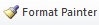 Please visit https://youtu.be/yjdL2n4lZm4 for more detailed instructions.